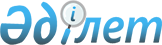 О внесении изменений в решение Енбекшиказахского районного маслихата от 25 декабря 2020 года № 72-218 "О бюджете Енбекшиказахского района на 2021-2023 годы"Решение Енбекшиказахского районного маслихата Алматинской области от 25 августа 2021 года № 9-47. Зарегистрировано в Министерстве юстиции Республики Казахстан 6 сентября 2021 года № 24238
      Енбекшиказахский районный маслихат РЕШИЛ:
      1. Внести в решение Енбекшиказахского районного маслихата "О бюджете Енбекшиказахского района на 2021-2023 годы" от 25 декабря 2020 года № 72-218 (зарегистрировано в Реестре государственной регистрации нормативных правовых актов под № 5849) следующие изменения:
      пункт 1 изложить в новой редакции:
       "1. Утвердить районный бюджет на 2021-2023 годы, согласно приложениям 1, 2 и 3 к настоящему решению соответственно, в том числе на 2021 год в следующих объемах:
      1)доходы 26 031 894 тысячи тенге, в том числе: 
      налоговые поступления 4 420 286 тысяч тенге;
      неналоговые поступления 33 682 тысячи тенге;
      поступления от продажи основного капитала 668 105 тысяч тенге;
      поступление трансфертов 20 909 821 тысяча тенге;
      2) затраты 26 004 249 тысяч тенге;
      3) чистое бюджетное кредитование 136 876 тысяч тенге, в том числе:
      бюджетные кредиты 202 898 тысяч тенге;
      погашение бюджетных кредитов 66 022 тысячи тенге;
      4) сальдо по операциям с финансовыми активами, в том числе:
      приобретение финансовых активов 40 000 тысяч тенге; 
      поступления от продажи финансовых активов государства 0 тенге;
      5) дефицит (профицит) бюджета (-) 149 231 тысяча тенге;
      6) финансирование дефицита (использование профицита) бюджета 149 231 тысяча тенге, в том числе:
      поступление займов 202 898 тысяч тенге;
      погашение займов 66 022 тысячи тенге;
      используемые остатки бюджетных средств 12 355 тысяч тенге.".
      2. Приложение 1 к указанному решению изложить в новой редакции согласно приложению к настоящему решению.
      3. Настоящее решение вводится в действие с 1 января 2021 года. Районный бюджет на 2021 год
					© 2012. РГП на ПХВ «Институт законодательства и правовой информации Республики Казахстан» Министерства юстиции Республики Казахстан
				
      Исполняющий обязанности секретаря Енбекшиказахского районного маслихата

Г. Мухтарова
Приложение к решению Енбекшиказахского районного маслихата от 25 августа 2021 года № 9-47Приложение 1 к решению Енбекшиказахского районного маслихата от 25 декабря 2020 года № 72-218
Категория
Категория
Категория
Категория
Сумма, тысяч тенге
Класс
Класс
Класс
Сумма, тысяч тенге
Подкласс
Наименование
Сумма, тысяч тенге
I. Доходы
26 031 894
1
Налоговые поступления
4 420 286
01
Подоходный налог
634 799
1
Корпоротивный подоходный налог
634 799
04
Hалоги на собственность
3 326 438
1
Hалоги на имущество
3 317 503
5
Единый земельный налог
8 935
05
Внутренние налоги на товары, работы и услуги
422 656
2
Акцизы
349 784
3
Поступления за использование природных и других ресурсов
16 228
4
Сборы за ведение предпринимательской и профессиональной деятельности
56 516
5
Налог на игорный бизнес
128
08
Обязательные платежи, взимаемые за совершение юридически значимых действий и (или) выдачу документов уполномоченными на то государственными органами или должностными лицами
36 393
1
Государственная пошлина
36 393
2
Неналоговые поступления
33 682
01
Доходы от государственной собственности
16 170
5
Доходы от аренды имущества, находящегося в государственной собственности
16 170
03
Поступления денег от проведения государственных закупок, организуемых государственными учреждениями, финансируемыми из государственного бюджета
1 104
1
Поступления денег от проведения государственных закупок, организуемых государственными учреждениями, финансируемыми из государственного бюджета
1 104
04
Штрафы, пени, санкции, взыскания, налагаемые государственными учреждениями, финансируемыми из государственного бюджета, а также содержащимися и финансируемыми из бюджета (сметы расходов) Национального Банка Республики Казахстан
3 622
1
Штрафы, пени, санкции, взыскания, налагаемые государственными учреждениями, финансируемыми из государственного бюджета, а также содержащимися и финансируемыми из бюджета (сметы расходов) Национального Банка Республики Казахстан, за исключением поступлений от организаций нефтяного сектора и в Фонд компенсации потерпевшим
3622
06
Прочие неналоговые поступления
12 786
1
Прочие неналоговые поступления
12 786
3
Поступления от продажи основного капитала
668 105
01
Продажа государственного имущества, закрепленного за государственными учреждениями
31 431
1
Продажа государственного имущества, закрепленного за государственными учреждениями
31 431
03
Продажа земли и нематериальных активов
636 674
1
Продажа земли
635 077
2
Прадожа нематериальных активов 
1 597
4
Поступления трансфертов
20 909 821
01
Трансферты из нижестоящих органов государственного управления
748 749
3
Трансферты из бюджетов городов районного значения, сел, поселков, сельских округов
748 749
02
Трансферты из вышестоящих органов государственного управления
20 161 072
2
Трансферты из областного бюджета
20 161 072
Функциональная группа
Функциональная группа
Функциональная группа
Функциональная группа
Функциональная группа
Сумма, тысяч тенге
Функциональная подгруппа
Функциональная подгруппа
Функциональная подгруппа
Функциональная подгруппа
Сумма, тысяч тенге
Администратор бюджетных программ
Администратор бюджетных программ
Администратор бюджетных программ
Сумма, тысяч тенге
Программа
Наименование
Сумма, тысяч тенге
II. Затраты
26 004 249
01
Государственные услуги общего характера
706 605
1
Представительные, исполнительные и другие органы, выполняющие общие функции государственного управления
638 437
112
Аппарат маслихата района (города областного значения)
28 423
001
Услуги по обеспечению деятельности маслихата района (города областного значения)
27 184
003
Капитальные расходы государственного органа
1 239
122
Аппарат акима района (города областного значения)
610 014
001
Услуги по обеспечению деятельности акима района (города областного значения)
241 780
003
Капитальные расходы государственного органа
16 700
113
Целевые текущие трансферты из местных бюджетов
351 534
2
Финансовая деятельность
36 100
452
Отдел финансов района (города областного значения)
36 100
001
Услуги по реализации государственной политики в области исполнения бюджета и управления коммунальной собственностью района (города областного значения)
22 794
003
Проведение оценки имущества в целях налогообложения
10 181
010
Приватизация, управление коммунальным имуществом, постприватизационная деятельность и регулирование споров, связанных с этим
2 425
018
Капитальные расходы государственного органа
700
5
Планирование и статистическая деятельность
32 068
453
Отдел экономики и бюджетного планирования района (города областного значения)
32 068
001
Услуги по реализации государственной политики в области формирования и развития экономической политики, системы государственного планирования
31 068
004
Капитальные расходы государственного органа
1 000
02
Оборона
76 740
1
Военные нужды
16 342
122
Аппарат акима района (города областного значения)
16 342
005
Мероприятия в рамках исполнения всеобщей воинской обязанности
16 342
2
Организация работы по чрезвычайным ситуациям
60 398
006
Предупреждение и ликвидация чрезвычайных ситуаций масштаба района (города областного значения)
902
007
Мероприятия по профилактике и тушению степных пожаров районного (городского) масштаба, а также пожаров в населенных пунктах, в которых не созданы органы государственной противопожарной службы
59 496
03
Общественный порядок, безопасность, правовая, судебная, уголовно-исполнительная деятельность
85 189
1
Правоохранителная деятельность
3 841
467
Отдел строительства района (города областного значения)
3 841
066
Строительство объектов общественного порядка и безопасности
3 841
9
Прочие услуги в области общественного порядка и безопасности
81 348
485
Отдел пассажирского транспорта и автомобильных дорог района (города областного значения)
81 348
021
Обеспечение безопасности дорожного движения в населенных пунктах
81 348
06
Социальная помощь и социальное обеспечение
5 361 969
1
Социальное обеспечение
3 073 106
451
Отдел занятости и социальных программ района (города областного значения)
3 073 106
005
Государственная адресная социальная помощь
3 073 106
2
Социальная помощь
2 143 667
451
Отдел занятости и социальных программ района (города областного значения)
2 143 667
002
Программа занятости
997 167
004
Оказание социальной помощи на приобретение топлива специалистам здравоохранения, образования, социального обеспечения, культуры, спорта и ветеринарии в сельской местности в соответствии с законодательством Республики Казахстан
106 009
006
Оказание жилищной помощи
61 492
007
Социальная помощь отдельным категориям нуждающихся граждан по решениям местных представительных органов
266 447
010
Материальное обеспечение детей-инвалидов, воспитывающихся и обучающихся на дому
19 112
014
Оказание социальной помощи нуждающимся гражданам на дому
133 180
017
Обеспечение нуждающихся инвалидов обязательными гигиеническими средствами и предоставление услуг специалистами жестового языка, индивидуальными помощниками в соответствии с индивидуальной программой реабилитации инвалида
455 944
023
Обеспечение деятельности центров занятости населения
104 316
9
Прочие услуги в области социальной помощи и социального обеспечения
145 196
451
Отдел занятости и социальных программ района (города областного значения)
130 046
001
Услуги по реализации государственной политики на местном уровне в области обеспечения занятости и реализации социальных программ для населения
56 586
011
Оплата услуг по зачислению, выплате и доставке пособий и других социальных выплат
51 255
021
Капитальные расходы государственного органа
1 000
050
Обеспечение прав и улучшение качества жизни инвалидов в Республике Казахстан
8 441
067
Капитальные расходы подведомственных государственных учреждений и организаций
12 764
487
Отдел жилищно-коммунального хозяйства и жилищной инспекции района (города областного значения)
15 150
094
Предоставление жилищных сертификатов как социальная помощь
15 000
097
Оплата услуг поверенному агенту по предоставлению жилищных сертификатов (социальная поддержка в виде бюджетного кредита)
150
07
Жилищно-коммунальное хозяйство
7 740 787
1
Жилищное хозяйство
6 348 749
463
Отдел земельных отношений района (города областного значения)
300 000
016
Изьятие земельных участков для государственных нужд
300 000
467
Отдел строительства района (города областного значения)
3 701 770
003
Проектирование и (или) строительство, реконструкция жилья коммунального жилищного фонда
798 325
004
Проектирование, развитие и (или) обустройство инженерно-коммуникационной инфраструктуры
2 903 445
487
Отдел жилищно-коммунального хозяйства и жилищной инспекции района (города областного значения)
2 346 979
001
Услуги по реализации государственной политики на местном уровне в области жилищно-коммунального хозяйства и жилищного фонда
36 317
032
Капитальные расходы подведомственных государственных учреждений и организаций
244 756
113
Целевые текущие трансферты из местных бюджетов
2 065 906
2
Коммунальное хозяйство
1 323 791
467
Отдел строительства района (города областного значения)
5 000
005
Развитие коммунального хозяйства
5 000
487
Отдел жилищно-коммунального хозяйства и жилищной инспекции района (города областного значения)
1 318 791
016
Функционирование системы водоснабжение и воотведения 
130 000
058
Развитие системы водоснабжения и водоотведения в сельских населенных пунктах
1 188 791
3
Благоустройство населенных пунктов
68 247
487
Отдел жилищно-коммунального хозяйства и жилищной инспекции района (города областного значения)
68 247
025
Освещение улиц в населенных пунктах 
10 500
030
Благоустройство и озеленение населенных пунктов
57 747
08
Культура, спорт, туризм и информационное пространство
491 826
1
Деятельность в области культуры
302 869
455
Отдел культуры и развития языков района (города областного значения)
275 251
003
Поддержка культурно-досуговой работы
275 251
467
Отдел строительства района (города областного значения)
27 618
011
Развитие объектов культуры
27 618
2
Спорт
21 954
465
Отдел физической культуры и спорта района (города областного значения)
21 954
001
Услуги по реализации государственной политики на местном уровне в сфере физической культуры и спорта
9 638
006
Проведение спортивных соревнований на районном (города областного значения) уровне
3 006
007
Подготовка и участие членов сборных команд района (города областного значения) по различным видам спорта на областных спортивных соревнованиях
9 310
3
Информационное пространство
94 281
455
Отдел культуры и развития языков района (города областного значения)
80 331
006
Функционирование районных (городских) библиотек
79 249
007
Развитие государственного языка и других языков народа Казахстана
1 082
456
Отдел внутренней политики района (города областного значения)
13 950
002
Услуги по проведению государственной информационной политики
13 950
9
Прочие услуги по организации культуры, спорта, туризма и информационного пространства
72 722
455
Отдел культуры и развития языков района (города областного значения)
47 074
001
Услуги по реализации государственной политики на местном уровне в области развития языков и культуры
12 774
010
Капитальные расходы государственного органа
300
032
Капитальные расходы подведомственных государственны учреждений и организаций
34 000
456
Отдел внутренней политики района (города областного значения)
25 648
001
Услуги по реализации государственной политики на местном уровне в области информации, укрепления государственности и формирования социального оптимизма граждан
25 348
006
Капитальные расходы государственного органа
300
9
Топлива-энергитеческий комплекс и недропользование
49 265
1
Топлива и энергетика
49 265
487
Отдел жилищно-коммунального хозяйства и жилищной инспекции района (города областного значения)
49 265
009
Развитие теплоэнергетической системы
49 265
10
Сельское, водное, лесное, рыбное хозяйство, особо охраняемые природные территории, охрана окружающей среды и животного мира, земельные отношения
290 212
1
Сельское хозяйство
29 896
462
Отдел сельского хозяйства района (города областного значения)
29 896
001
Услуги по реализации государственной политики на местном уровне в сфере сельского хозяйства
29 396
006
Капитальные расходы государственного органа
500
6
Земельные отношения
217 100
463
Отдел земельных отношений района (города областного значения)
217 100
001
Услуги по реализации государственной политики в области регулирования земельных отношений на территории района (города областного значения)
122 581
004
Организация работ по зонированию земель
94 019
007
Капитальные расходы государственного органа
500
9
Прочие услуги в области сельского, водного, лесного, рыбного хозяйства, охраны окружающей среды и земельных отношений
43 216
453
Отдел экономики и бюджетного планирования района (города областного значения)
43 216
099
Реализация мер по оказанию социальной поддержки специалистов
43 216
11
Промышленность, архитектурная, градостроительная и строительная деятельность
39 730
2
Архитектурная, градостроительная и строительная деятельность
39 730
467
Отдел строительства района (города областного значения)
22 364
001
Услуги по реализации государственной политики на местном уровне в области строительства
21 864
017
Капитальные расходы государственного органа
500 
468
Отдел архитектуры и градостроительства района (города областного значения)
17 366
001
Услуги по реализации государственной политики в области архитектуры и градостроительства на местном уровне
16 866
004
Капитальные расходы государственного органа
500
12
Транспорт и коммуникации
1 140 582
1
Автомобильный транспорт
854 556
485
Отдел пассажирского транспорта и автомобильных дорог района (города областного значения)
854 556
023
Обеспечение функционирования автомобильных дорог
214 107
045
Капитальный и средний ремонт автомобильных дорог районного значения и улиц населенных пунктов
640 449
9
Прочие услуги в сфере транспорта и коммуникаций
286 026
485
Отдел пассажирского транспорта и автомобильных дорог района (города областного значения)
286 026
001
Услуги по реализации государственной политики на местном уровне в области пассажирского транспорта и автомобильных дорог
12 471
003
Капитальные расходы государственного органа
300
113
Целевые текущие трансферты из местных бюджетов
273 255
13
Прочие
565 169
3
Поддержка предпринимательской деятельности и защита конкуренции
15 292
469
Отдел предпринимательства района (города областного значения)
15 292
001
Услуги по реализации государственной политики на местном уровне в области развития предпринимательства
14 992
004
Капитальные расходы государственного органа
300
9
Прочие
549 877
452
Отдел финансов района (города областного значения)
105 463
012
Резерв местного исполнительного органа района (города областного значения)
105 463
487
Отдел жилищно-коммунального хозяйства и жилищной инспекции района (города областного значения)
444 414
079
Развитие социальной и инженерной инфраструктуры в сельских населенных пунктах в рамках проекта "Ауыл-Ел бесігі"
444 414
14
Обслуживание долга
227 893
1
Обслуживание долга
227 893
452
Отдел финансов района (города областного значения)
227 893
013
Обслуживание долга местных исполнительных органов по выплате вознаграждений и иных платежей по займам из областного бюджета
227 893
15
Трансферты
9 227 208
1
Трансферты
9 227 208
452
Отдел финансов района (города областного значения)
9 227 208
006
Возврат неиспользованных (недоиспользованных) целевых трансфертов
18 683
024
Целевые текущие трансферты из нижестоящего бюджета на компенсацию потерь вышестоящего бюджета в связи с изменением законодательства
9 097 401
038
Субвенции
111 124
16
Погашение займов 
1 074
1
Погашение займов
1 074
452
Отдел финансов района (города областного значения)
1 074
021
Возврат неиспользованных бюджетных кредитов, выданных из местного бюджета
 1 074
ІІІ. Чистое бюджетное кредитование
136 876
Бюджетные кредиты
202 898
06
Социальная помощь и социальное обеспечение
6 000
9
Прочие услуги в области социальной помощи и социального обеспечения
6 000 
487
Отдел жилищно-коммунального хозяйства и жилищной инспекции района (города областного значения)
6 000 
095
Бюджетные кредиты для предоставления жилищных сертификатов как социальная поддержка
6 000
10
Сельское, водное, лесное, рыбное хозяйство, особо охраняемые природные территории, охрана окружающей среды и животного мира, земельные отношения
196 898
9
Прочие услуги в области сельского, водного, лесного, рыбного хозяйства, охраны окружающей среды и земельных отношений
196 898
453
Отдел экономики и бюджетного планирования района (города областного значения)
196 898
006
Бюджетные кредиты для реализации мер социальной поддержки специалистов
196 898
Категория
Категория
Категория
Категория
Сумма, тысяч тенге
Класс
Класс
Класс
Сумма, тысяч тенге
Подкласс
Наименование
Сумма, тысяч тенге
Погашение бюджетных кредитов
66 022
5
Погашение бюджетных кредитов
66 022
01
Погашение бюджетных кредитов
66 022
1
Погашение бюджетных кредитов, выданных из государственного бюджета
66 022
Функциональная группа
Функциональная группа
Функциональная группа
Функциональная группа
Функциональная группа
Сумма, тысяч тенге
Функциональная подгруппа
Функциональная подгруппа
Функциональная подгруппа
Функциональная подгруппа
Сумма, тысяч тенге
Администратор бюджетных программ
Администратор бюджетных программ
Администратор бюджетных программ
Сумма, тысяч тенге
Программа
Наименование
Сумма, тысяч тенге
IV. Сальдо по операциям с финансовыми активами
40 000
Приобретение финансовых активов
40 000
13
Прочие
40 000
9
Прочие
40 000
455
Отдел культуры и развития языков
40 000
065
Формирование или увелечение уставного капитала
40 000
Категория
Категория
Категория
Категория
Сумма, тысяч тенге
Класс
Класс
Класс
Сумма, тысяч тенге
Подкласс
Наименование
Сумма, тысяч тенге
V. Дефицит (профицит) бюджета
-149 231
VI. Финансирование дефицита ( использование профицита) бюджета
149 231
7
Поступление займов
202 898
01
Внутренние государственные займы
202 898
2
Договоры займа
202 898
8
Используемые остатки бюджетных средств
12 355
01
Остатки бюджетных средств
12 355
1
Свободные остатки бюджетных средств
12 355
Функциональная группа
Функциональная группа
Функциональная группа
Функциональная группа
Функциональная группа
Сумма, тысяч тенге
Функциональная подгруппа
Функциональная подгруппа
Функциональная подгруппа
Функциональная подгруппа
Сумма, тысяч тенге
Администратор бюджетных программ
Администратор бюджетных программ
Администратор бюджетных программ
Сумма, тысяч тенге
Программа
Наименование
Сумма, тысяч тенге
16
Погашение займов
66 022
1
Погашение займов
66 022
452
Отдел финансов района (города областного значения)
66 022
008
Погашение долга местного исполнительного органа перед вышестоящим бюджетом
66 022